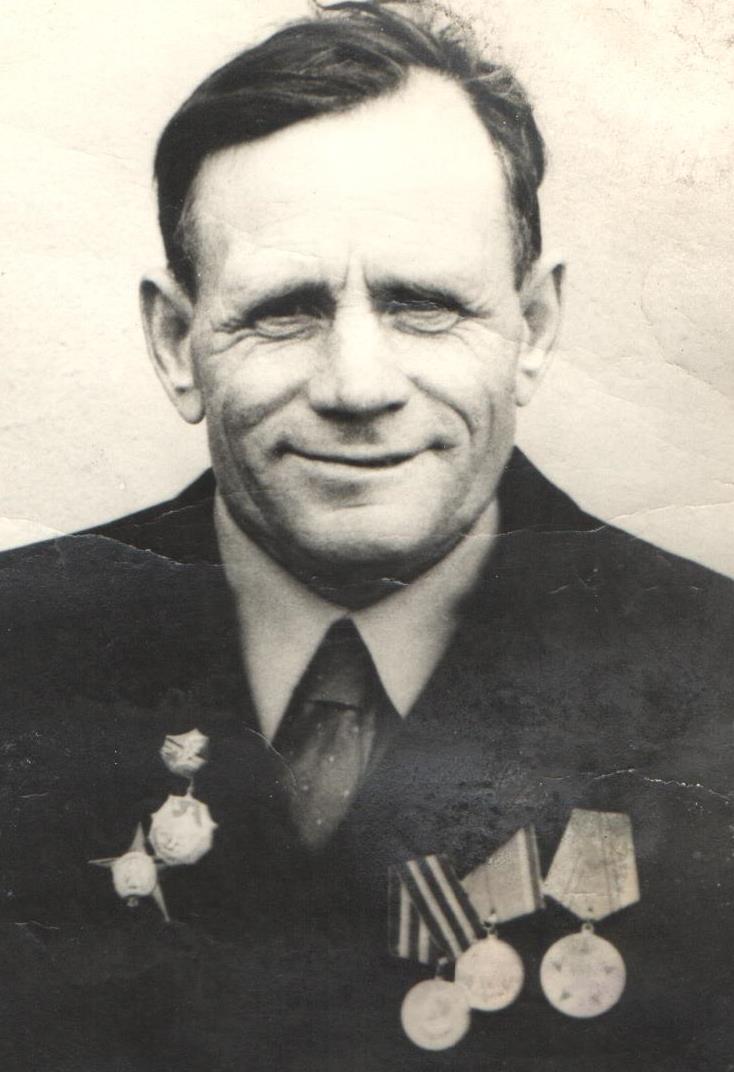 СоколовскийИван Леонтьевич28.10.1921 г. – 09.06.1981 г.